ZPRAVODAJKRAJSKÝ PŘEBOR ÚSTECKÉHO KRAJE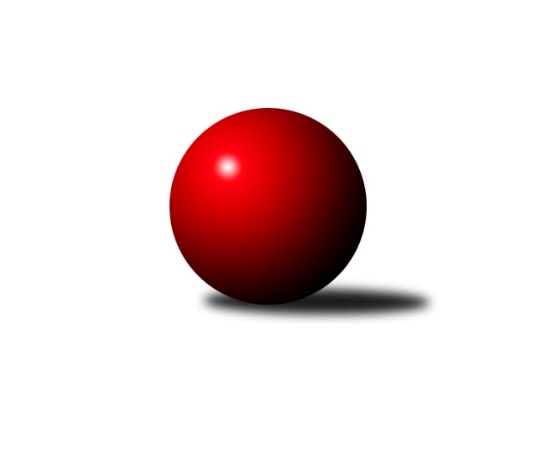 Č.17Ročník 2018/2019	9.2.2019Nejlepšího výkonu v tomto kole: 2625 dosáhlo družstvo: TJ Elektrárny Kadaň BVýsledky 17. kolaSouhrnný přehled výsledků:KO Česká Kamenice	- SKK Bílina	4:4	2592:2567	7.0:5.0	8.2.TJ Lokomotiva Žatec	- TJ VTŽ Chomutov B	5.5:2.5	2434:2373	7.0:5.0	9.2.Sokol Spořice	- TJ Sokol Údlice	3:5	2404:2514	7.0:5.0	9.2.Sokol Ústí nad Labem	- SK Verneřice	6:2	2417:2268	7.0:5.0	9.2.TJ Elektrárny Kadaň B	- TJ Lokomotiva Ústí n. L. B	6:2	2625:2471	7.0:5.0	9.2.ASK Lovosice	- TJ Teplice Letná B	5:3	2473:2365	7.0:5.0	9.2.TJ Kovostroj Děčín B	- TJ Slovan Vejprty	7:1	2401:2388	8.0:4.0	9.2.Tabulka družstev:	1.	TJ Sokol Údlice	17	14	2	1	101.0 : 35.0 	134.0 : 70.0 	 2550	30	2.	ASK Lovosice	17	10	1	6	70.5 : 65.5 	102.5 : 101.5 	 2473	21	3.	TJ Elektrárny Kadaň B	16	10	0	6	78.0 : 50.0 	109.0 : 83.0 	 2508	20	4.	SKK Bílina	17	8	3	6	72.5 : 63.5 	109.0 : 95.0 	 2460	19	5.	TJ Teplice Letná B	17	8	1	8	64.0 : 72.0 	101.5 : 102.5 	 2457	17	6.	TJ Lokomotiva Ústí n. L. B	16	8	0	8	69.5 : 58.5 	103.5 : 88.5 	 2507	16	7.	KO Česká Kamenice	17	7	2	8	76.0 : 60.0 	110.5 : 93.5 	 2459	16	8.	Sokol Spořice	17	8	0	9	68.5 : 67.5 	101.5 : 102.5 	 2433	16	9.	TJ Lokomotiva Žatec	17	8	0	9	61.5 : 74.5 	90.5 : 113.5 	 2452	16	10.	TJ Slovan Vejprty	16	7	0	9	62.5 : 65.5 	96.5 : 95.5 	 2474	14	11.	Sokol Ústí nad Labem	17	7	0	10	56.0 : 80.0 	93.5 : 110.5 	 2388	14	12.	SK Verneřice	15	5	1	9	49.0 : 71.0 	78.5 : 101.5 	 2379	11	13.	TJ Kovostroj Děčín B	16	5	1	10	46.0 : 82.0 	73.0 : 119.0 	 2366	11	14.	TJ VTŽ Chomutov B	17	5	1	11	53.0 : 83.0 	88.5 : 115.5 	 2423	11Podrobné výsledky kola:	 KO Česká Kamenice	2592	4:4	2567	SKK Bílina	Miloš Martínek	 	 226 	 205 		431 	 1:1 	 434 	 	216 	 218		Miroslav Vondra	Věra Šimečková	 	 217 	 203 		420 	 1:1 	 435 	 	212 	 223		Rudolf Podhola	Karel Kühnel	 	 237 	 204 		441 	 1:1 	 455 	 	217 	 238		Zdeněk Vítr	Karel Beran	 	 200 	 209 		409 	 1:1 	 443 	 	239 	 204		Josef Šíma	Tomáš Malec	 	 234 	 209 		443 	 2:0 	 371 	 	168 	 203		Martin Vích	Petr Šmelhaus	 	 229 	 219 		448 	 1:1 	 429 	 	193 	 236		Gerhard Schlöglrozhodčí: Malec TomášNejlepší výkon utkání: 455 - Zdeněk Vítr	 TJ Lokomotiva Žatec	2434	5.5:2.5	2373	TJ VTŽ Chomutov B	Zdeněk Ptáček st.	 	 215 	 197 		412 	 2:0 	 333 	 	148 	 185		Zdeněk Novák	Iveta Ptáčková	 	 196 	 224 		420 	 2:0 	 390 	 	184 	 206		Filip Prokeš	Zdeněk Ptáček ml.	 	 208 	 198 		406 	 0:2 	 439 	 	214 	 225		Dančo Bosilkov	Lubomír Ptáček	 	 191 	 207 		398 	 1:1 	 398 	 	187 	 211		Petr Lukšík	Václav Tajbl st.	 	 191 	 193 		384 	 0:2 	 432 	 	203 	 229		Ondřej Šmíd	Jiří Jarolím	 	 200 	 214 		414 	 2:0 	 381 	 	190 	 191		Stanislav Novákrozhodčí: Zdeněk Ptáček st.Nejlepší výkon utkání: 439 - Dančo Bosilkov	 Sokol Spořice	2404	3:5	2514	TJ Sokol Údlice	Milan Polcar	 	 208 	 192 		400 	 1:1 	 408 	 	201 	 207		Petr Mako	Jiří Wetzler	 	 217 	 196 		413 	 1:1 	 443 	 	211 	 232		Martin Vondráček	Milan Mestek	 	 157 	 153 		310 	 0:2 	 421 	 	205 	 216		Oldřich Fadrhons	Štefan Kutěra	 	 218 	 214 		432 	 2:0 	 403 	 	192 	 211		Miroslav Zítek	Horst Schmiedl	 	 206 	 217 		423 	 1:1 	 419 	 	219 	 200		Jaroslav Verner	Radek Šelmek	 	 217 	 209 		426 	 2:0 	 420 	 	215 	 205		Martin Vršanrozhodčí: Lukšík OldřichNejlepší výkon utkání: 443 - Martin Vondráček	 Sokol Ústí nad Labem	2417	6:2	2268	SK Verneřice	Pavel Nováček	 	 212 	 203 		415 	 1:1 	 385 	 	173 	 212		Ladislav Elis ml.	Jindřich Wolf	 	 201 	 200 		401 	 2:0 	 341 	 	167 	 174		Pavlína Sekyrová	Milan Schoř	 	 198 	 232 		430 	 2:0 	 371 	 	193 	 178		Lukáš Zítka	Jiří Pulchart	 	 180 	 206 		386 	 2:0 	 338 	 	177 	 161		Miroslav Zítka	Petr Kunt st.	 	 185 	 199 		384 	 0:2 	 396 	 	196 	 200		Ladislav Elis st.	Petr Kuneš	 	 199 	 202 		401 	 0:2 	 437 	 	225 	 212		Daniel Sekyrarozhodčí: Wolf JindřichNejlepší výkon utkání: 437 - Daniel Sekyra	 TJ Elektrárny Kadaň B	2625	6:2	2471	TJ Lokomotiva Ústí n. L. B	Pavel Bidmon	 	 227 	 192 		419 	 1:1 	 395 	 	193 	 202		Filip Turtenwald	Miriam Nocarová	 	 233 	 204 		437 	 1:1 	 443 	 	231 	 212		Lenka Chalupová	Michal Dvořák	 	 210 	 246 		456 	 2:0 	 407 	 	193 	 214		Jiří Šípek	Antonín Onderka	 	 232 	 229 		461 	 1:1 	 443 	 	211 	 232		Dalibor Dařílek	Petr Dvořák	 	 200 	 208 		408 	 0:2 	 417 	 	208 	 209		Josef Málek	Zdeněk Hošek	 	 235 	 209 		444 	 2:0 	 366 	 	188 	 178		Eugen Škurlarozhodčí: Robert AmbraNejlepší výkon utkání: 461 - Antonín Onderka	 ASK Lovosice	2473	5:3	2365	TJ Teplice Letná B	Jaroslav Ondráček	 	 187 	 197 		384 	 1:1 	 397 	 	207 	 190		Rudolf Březina	Jaroslav Chot	 	 208 	 189 		397 	 1:1 	 394 	 	194 	 200		Milan Hnilica	Tomáš Charvát	 	 210 	 201 		411 	 2:0 	 351 	 	172 	 179		Ladislav Čecháček *1	Miloš Maňour	 	 209 	 209 		418 	 0:2 	 424 	 	212 	 212		Josef Jiřinský	Jakub Hudec	 	 231 	 245 		476 	 2:0 	 398 	 	209 	 189		Karel Bouša	Anna Houdková	 	 181 	 206 		387 	 1:1 	 401 	 	203 	 198		Tomáš Čecháčekrozhodčí: Tomáš Charvátstřídání: *1 od 51. hodu Jaroslav FilipNejlepší výkon utkání: 476 - Jakub Hudec	 TJ Kovostroj Děčín B	2401	7:1	2388	TJ Slovan Vejprty	Antonín Hrabě	 	 199 	 184 		383 	 1:1 	 374 	 	206 	 168		Bohuslav Hoffman	Emilie Nováková	 	 192 	 171 		363 	 0:2 	 441 	 	249 	 192		Josef Hudec	Jana Sobotková	 	 190 	 192 		382 	 2:0 	 375 	 	185 	 190		Josef Malár	Jiří Jablonický	 	 201 	 231 		432 	 1:1 	 413 	 	203 	 210		Michaela Šuterová	Miroslav Bachor	 	 201 	 197 		398 	 2:0 	 385 	 	194 	 191		Milan Uher	Miroslav Rejchrt	 	 226 	 217 		443 	 2:0 	 400 	 	195 	 205		Arnošt Werschallrozhodčí: Tomáš NovákNejlepší výkon utkání: 443 - Miroslav RejchrtPořadí jednotlivců:	jméno hráče	družstvo	celkem	plné	dorážka	chyby	poměr kuž.	Maximum	1.	Stanislav Šmíd  ml.	TJ VTŽ Chomutov B	452.76	301.0	151.8	3.0	7/10	(512)	2.	Jakub Hudec 	ASK Lovosice	444.48	295.5	149.0	3.7	9/9	(480)	3.	Petr Bílek 	Sokol Ústí nad Labem	443.42	299.1	144.3	4.3	6/9	(483)	4.	Petr Dvořák 	TJ Elektrárny Kadaň B	438.75	298.3	140.5	3.1	7/8	(477)	5.	Tomáš Malec 	KO Česká Kamenice	434.76	294.3	140.5	2.8	8/9	(471)	6.	Martin Vršan 	TJ Sokol Údlice	434.40	289.4	145.0	3.0	9/9	(496)	7.	Tomáš Čecháček 	TJ Teplice Letná B	433.93	295.9	138.0	6.0	9/10	(495)	8.	Václav Ajm 	TJ Lokomotiva Ústí n. L. B	433.88	296.3	137.6	3.7	8/10	(468)	9.	Oldřich Fadrhons 	TJ Sokol Údlice	433.30	296.3	137.0	5.2	8/9	(464)	10.	Daniel Sekyra 	SK Verneřice	431.18	287.7	143.5	4.4	10/10	(476)	11.	Martin Vondráček 	TJ Sokol Údlice	430.21	297.4	132.9	5.3	7/9	(484)	12.	Miroslav Vondra 	SKK Bílina	430.00	289.0	141.0	3.2	8/10	(505)	13.	Arnošt Werschall 	TJ Slovan Vejprty	429.63	289.4	140.2	6.9	8/10	(464)	14.	Josef Málek 	TJ Lokomotiva Ústí n. L. B	428.17	291.7	136.4	3.8	10/10	(466)	15.	Jaroslav Verner 	TJ Sokol Údlice	427.66	295.3	132.4	5.6	8/9	(479)	16.	Josef Hudec 	TJ Slovan Vejprty	426.50	294.2	132.3	4.9	10/10	(467)	17.	Zdeněk Hošek 	TJ Elektrárny Kadaň B	425.04	289.1	136.0	5.0	8/8	(479)	18.	Pavel Bidmon 	TJ Elektrárny Kadaň B	424.90	284.7	140.2	6.4	6/8	(453)	19.	Vladimír Hurník 	TJ Sokol Údlice	424.41	293.6	130.8	4.5	7/9	(478)	20.	Lenka Chalupová 	TJ Lokomotiva Ústí n. L. B	423.56	287.1	136.4	4.3	9/10	(459)	21.	Miloš Martínek 	KO Česká Kamenice	422.79	292.2	130.6	6.9	9/9	(461)	22.	Antonín Onderka 	TJ Elektrárny Kadaň B	421.79	290.5	131.3	6.3	8/8	(470)	23.	Karel Kühnel 	KO Česká Kamenice	420.19	292.7	127.5	5.3	9/9	(454)	24.	Ladislav Zalabák 	ASK Lovosice	420.04	292.6	127.5	6.5	7/9	(453)	25.	Zdeněk Ptáček  st.	TJ Lokomotiva Žatec	419.60	290.7	128.9	5.6	9/9	(460)	26.	Oldřich Lukšík  st.	Sokol Spořice	419.57	293.5	126.1	3.8	7/9	(452)	27.	Eugen Škurla 	TJ Lokomotiva Ústí n. L. B	419.14	291.1	128.1	6.5	8/10	(499)	28.	Ondřej Šmíd 	TJ VTŽ Chomutov B	418.61	287.4	131.2	6.5	9/10	(476)	29.	Michaela Šuterová 	TJ Slovan Vejprty	417.91	290.4	127.5	6.9	10/10	(461)	30.	Václav Tajbl  st.	TJ Lokomotiva Žatec	417.89	287.0	130.9	6.6	9/9	(451)	31.	Horst Schmiedl 	Sokol Spořice	417.43	289.5	127.9	6.9	9/9	(455)	32.	Petr Lukšík 	TJ VTŽ Chomutov B	417.19	296.7	120.5	8.4	10/10	(465)	33.	Petr Šmelhaus 	KO Česká Kamenice	416.36	287.1	129.3	6.1	7/9	(448)	34.	Martin Budský 	TJ Slovan Vejprty	414.36	287.2	127.1	7.2	7/10	(445)	35.	Zdeněk Vítr 	SKK Bílina	413.18	281.6	131.6	6.4	8/10	(455)	36.	Antonín Hrabě 	TJ Kovostroj Děčín B	412.81	288.9	124.0	6.2	8/8	(479)	37.	Rudolf Březina 	TJ Teplice Letná B	412.70	284.4	128.3	7.4	8/10	(458)	38.	Rudolf Podhola 	SKK Bílina	412.37	288.1	124.3	5.7	9/10	(465)	39.	Milan Uher 	TJ Slovan Vejprty	412.30	291.7	120.6	8.4	10/10	(443)	40.	Emil Campr 	TJ Sokol Údlice	411.75	290.4	121.3	7.5	7/9	(440)	41.	Tomáš Charvát 	ASK Lovosice	411.65	285.6	126.1	7.2	7/9	(445)	42.	Jiří Jarolím 	TJ Lokomotiva Žatec	411.49	285.0	126.5	8.1	7/9	(444)	43.	Josef Jiřinský 	TJ Teplice Letná B	411.21	290.4	120.8	7.8	10/10	(439)	44.	Ladislav Čecháček 	TJ Teplice Letná B	410.76	285.3	125.5	8.3	7/10	(461)	45.	Jiří Šípek 	TJ Lokomotiva Ústí n. L. B	410.37	287.0	123.4	6.8	10/10	(458)	46.	Miloš Maňour 	ASK Lovosice	409.63	284.3	125.3	6.7	8/9	(451)	47.	Štefan Kutěra 	Sokol Spořice	409.30	285.3	124.0	7.0	8/9	(442)	48.	Robert Ambra 	TJ Elektrárny Kadaň B	409.12	290.0	119.1	8.2	7/8	(451)	49.	Miroslav Farkaš 	TJ Slovan Vejprty	408.92	288.3	120.6	7.8	9/10	(447)	50.	Jiří Pavelka 	SKK Bílina	408.80	282.2	126.6	7.6	7/10	(429)	51.	Jaroslav Chot 	ASK Lovosice	407.67	291.0	116.7	10.3	8/9	(448)	52.	Michal Dvořák 	TJ Elektrárny Kadaň B	406.86	283.0	123.9	6.4	7/8	(464)	53.	Lubomír Ptáček 	TJ Lokomotiva Žatec	405.96	287.2	118.8	7.7	7/9	(437)	54.	Milan Polcar 	Sokol Spořice	404.11	283.8	120.3	6.3	7/9	(469)	55.	Šárka Uhlíková 	TJ Lokomotiva Žatec	403.66	281.2	122.5	8.0	8/9	(429)	56.	Ladislav Elis  st.	SK Verneřice	403.00	278.9	124.1	6.6	7/10	(421)	57.	Václav Kordulík 	Sokol Spořice	403.00	280.5	122.5	9.0	8/9	(441)	58.	Milan Hnilica 	TJ Teplice Letná B	402.98	285.8	117.2	8.0	8/10	(435)	59.	Radek Šelmek 	Sokol Spořice	402.13	276.6	125.5	7.0	8/9	(449)	60.	Petr Kunt  ml.	Sokol Ústí nad Labem	401.56	278.1	123.4	8.4	8/9	(436)	61.	Jaroslav Ondráček 	ASK Lovosice	400.56	287.5	113.0	10.8	7/9	(434)	62.	Jindřich Wolf 	Sokol Ústí nad Labem	400.29	283.7	116.6	8.2	8/9	(448)	63.	Iveta Ptáčková 	TJ Lokomotiva Žatec	400.18	282.9	117.2	8.5	9/9	(424)	64.	Zdeněk Novák 	TJ VTŽ Chomutov B	399.85	280.5	119.4	9.4	8/10	(460)	65.	Ladislav Elis  ml.	SK Verneřice	399.00	282.3	116.7	8.8	8/10	(422)	66.	Anna Houdková 	ASK Lovosice	396.77	282.8	114.0	7.7	8/9	(423)	67.	Jiří Pulchart 	Sokol Ústí nad Labem	396.21	275.5	120.7	8.4	7/9	(436)	68.	Jiří Jablonický 	TJ Kovostroj Děčín B	395.86	279.5	116.4	12.0	7/8	(435)	69.	Martin Vích 	SKK Bílina	395.86	281.6	114.2	9.1	7/10	(423)	70.	Stanislav Novák 	TJ VTŽ Chomutov B	395.03	276.5	118.5	9.0	9/10	(452)	71.	Petr Kuneš 	Sokol Ústí nad Labem	391.57	273.4	118.2	9.4	7/9	(422)	72.	Miroslav Zítka 	SK Verneřice	387.50	278.1	109.4	9.0	9/10	(415)	73.	Vladislav Janda 	KO Česká Kamenice	386.89	278.0	108.9	9.6	6/9	(418)	74.	Karel Bouša 	TJ Teplice Letná B	386.58	273.9	112.7	9.5	8/10	(436)	75.	Jana Sobotková 	TJ Kovostroj Děčín B	386.41	277.2	109.3	10.7	8/8	(420)	76.	Petr Veselý 	TJ Kovostroj Děčín B	386.06	280.0	106.1	11.8	8/8	(421)	77.	Petr Kunt  st.	Sokol Ústí nad Labem	381.22	269.4	111.8	11.2	9/9	(410)	78.	Emilie Nováková 	TJ Kovostroj Děčín B	378.94	271.6	107.3	11.7	7/8	(434)	79.	Pavlína Sekyrová 	SK Verneřice	358.57	256.9	101.6	10.9	7/10	(381)		Miroslav Bachor 	TJ Kovostroj Děčín B	443.75	290.9	152.8	2.4	2/8	(463)		Josef Šíma 	SKK Bílina	443.00	299.0	144.0	4.0	1/10	(443)		Jan Brhlík  st.	TJ Teplice Letná B	441.00	308.0	133.0	5.0	1/10	(441)		Miriam Nocarová 	TJ Elektrárny Kadaň B	435.00	299.0	136.0	6.0	1/8	(437)		Patrik Kukeně 	SK Verneřice	431.33	295.7	135.7	3.8	6/10	(453)		Miroslav Rejchrt 	TJ Kovostroj Děčín B	429.33	288.3	141.1	4.5	3/8	(462)		Pavel Nocar  ml.	TJ Elektrárny Kadaň B	429.00	299.0	130.0	9.0	1/8	(429)		Dalibor Dařílek 	TJ Lokomotiva Ústí n. L. B	426.00	297.7	128.3	6.7	3/10	(443)		Jan Zach 	TJ Elektrárny Kadaň B	425.50	309.0	116.5	9.0	2/8	(438)		Zdenek Ramajzl 	TJ Lokomotiva Ústí n. L. B	425.00	296.0	129.0	9.0	2/10	(473)		Josef Matoušek 	TJ Lokomotiva Ústí n. L. B	424.90	293.3	131.6	5.3	5/10	(470)		Jan Salajka 	TJ Teplice Letná B	421.45	286.0	135.4	6.1	6/10	(453)		Miroslav Zítek 	TJ Sokol Údlice	419.47	280.1	139.4	5.0	5/9	(449)		Gerhard Schlögl 	SKK Bílina	417.27	297.2	120.1	11.2	5/10	(440)		Martin Čecho 	SKK Bílina	415.00	278.3	136.7	5.0	2/10	(455)		Pavel Nováček 	Sokol Ústí nad Labem	415.00	291.0	124.0	6.0	1/9	(415)		Věra Šimečková 	KO Česká Kamenice	414.44	283.3	131.2	4.9	3/9	(445)		Johan Hablawetz 	TJ Slovan Vejprty	414.00	285.5	128.5	9.5	1/10	(424)		Radek Goldšmíd 	TJ Lokomotiva Žatec	413.13	278.1	135.0	5.4	4/9	(456)		Jaroslav Seifert 	TJ Elektrárny Kadaň B	413.00	280.0	133.0	6.5	2/8	(475)		Petr Mako 	TJ Sokol Údlice	412.12	291.8	120.4	9.1	5/9	(450)		Dančo Bosilkov 	TJ VTŽ Chomutov B	411.88	285.9	126.0	8.3	4/10	(439)		Karel Beran 	KO Česká Kamenice	411.44	287.1	124.4	7.4	4/9	(437)		Jaroslav Filip 	TJ Teplice Letná B	407.00	316.0	91.0	19.0	1/10	(407)		Viktor Žďárský 	TJ VTŽ Chomutov B	405.00	281.0	124.0	11.0	2/10	(458)		Jitka Jindrová 	Sokol Spořice	404.00	275.0	129.0	3.0	1/9	(404)		Pavlína Černíková 	SKK Bílina	403.94	285.9	118.1	8.3	6/10	(443)		Tomáš Šaněk 	SKK Bílina	401.00	275.0	126.0	5.0	2/10	(431)		Filip Prokeš 	TJ VTŽ Chomutov B	399.13	283.3	115.8	11.1	4/10	(465)		Filip Turtenwald 	TJ Lokomotiva Ústí n. L. B	398.95	281.3	117.7	8.6	5/10	(458)		Zdeněk Ptáček  ml.	TJ Lokomotiva Žatec	397.67	277.3	120.3	8.0	1/9	(418)		Petr Andres 	Sokol Spořice	395.50	279.0	116.5	7.0	1/9	(415)		Lukáš Uhlíř 	SKK Bílina	393.63	277.8	115.8	7.6	6/10	(479)		Eduard Šram 	SK Verneřice	393.60	285.5	108.1	10.1	5/10	(408)		Petr Málek 	Sokol Ústí nad Labem	392.13	275.6	116.5	9.3	4/9	(410)		Milan Schoř 	Sokol Ústí nad Labem	389.76	281.8	107.9	11.8	5/9	(430)		Nataša Feketi 	TJ Elektrárny Kadaň B	389.47	272.4	117.1	10.1	3/8	(427)		Jiří Wetzler 	Sokol Spořice	388.83	278.1	110.7	11.7	5/9	(413)		Pavel Vaníček 	TJ VTŽ Chomutov B	388.00	282.0	106.0	9.0	3/10	(400)		Eva Říhová 	KO Česká Kamenice	387.50	277.8	109.8	10.5	4/9	(423)		Daniel Žemlička 	SK Verneřice	387.13	276.5	110.7	8.7	3/10	(408)		Čestmír Dvořák 	TJ Kovostroj Děčín B	383.00	270.0	113.0	9.0	2/8	(405)		Milan Jaworek 	TJ Lokomotiva Ústí n. L. B	380.33	265.3	115.0	8.0	3/10	(397)		Olga Urbanová 	KO Česká Kamenice	378.25	269.3	109.0	10.8	4/9	(393)		Pavel Vacinek 	TJ Lokomotiva Žatec	376.50	279.0	97.5	14.5	2/9	(383)		Lukáš Zítka 	SK Verneřice	376.30	276.9	99.4	10.9	5/10	(410)		Roman Exner 	TJ Kovostroj Děčín B	371.70	256.1	115.6	9.7	5/8	(398)		Lubomír Holý 	KO Česká Kamenice	371.44	267.7	103.8	11.7	3/9	(404)		Bohuslav Hoffman 	TJ Slovan Vejprty	367.00	263.7	103.3	14.7	3/10	(379)		Jiří Malec 	KO Česká Kamenice	366.00	268.0	98.0	12.0	1/9	(366)		Rudolf Tesařík 	TJ VTŽ Chomutov B	356.79	261.4	95.4	14.8	6/10	(417)		Josef Malár 	TJ Slovan Vejprty	352.33	264.7	87.7	16.0	3/10	(375)		Libor Hekerle 	KO Česká Kamenice	348.00	277.0	71.0	20.0	1/9	(348)		Milan Mestek 	Sokol Spořice	346.33	260.3	86.0	19.0	3/9	(370)		Ladislav Moravec 	SK Verneřice	342.50	274.5	68.0	22.5	2/10	(362)Sportovně technické informace:Starty náhradníků:registrační číslo	jméno a příjmení 	datum startu 	družstvo	číslo startu11527	Věra Šimečková	08.02.2019	KO Česká Kamenice	3x10423	Miriam Nocarová	09.02.2019	TJ Elektrárny Kadaň B	1x21491	Pavel Nováček	09.02.2019	Sokol Ústí nad Labem	2x
Hráči dopsaní na soupisku:registrační číslo	jméno a příjmení 	datum startu 	družstvo	25659	Josef Malár	09.02.2019	TJ Slovan Vejprty	Program dalšího kola:18. kolo15.2.2019	pá	17:00	TJ Lokomotiva Ústí n. L. B - ASK Lovosice	16.2.2019	so	9:00	TJ VTŽ Chomutov B - TJ Elektrárny Kadaň B	16.2.2019	so	9:00	TJ Teplice Letná B - TJ Kovostroj Děčín B	16.2.2019	so	9:00	TJ Slovan Vejprty - Sokol Ústí nad Labem	16.2.2019	so	9:00	Sokol Spořice - SK Verneřice	16.2.2019	so	9:00	TJ Sokol Údlice - KO Česká Kamenice	16.2.2019	so	9:00	SKK Bílina - TJ Lokomotiva Žatec	17.2.2019	ne	9:00	TJ Slovan Vejprty - TJ Lokomotiva Ústí n. L. B (dohrávka z 14. kola)	Nejlepší šestka kola - absolutněNejlepší šestka kola - absolutněNejlepší šestka kola - absolutněNejlepší šestka kola - absolutněNejlepší šestka kola - dle průměru kuželenNejlepší šestka kola - dle průměru kuželenNejlepší šestka kola - dle průměru kuželenNejlepší šestka kola - dle průměru kuželenNejlepší šestka kola - dle průměru kuželenPočetJménoNázev týmuVýkonPočetJménoNázev týmuPrůměr (%)Výkon5xJakub HudecLovosice4765xJakub HudecLovosice118.124763xAntonín OnderkaEl. Kadaň B4613xMartin VondráčekÚdlice112.024433xMichal DvořákEl. Kadaň B4562xZdeněk VítrBílina110.254552xZdeněk VítrBílina4554xDaniel SekyraVerneřice110.044371xPetr ŠmelhausČ. Kamenice4482xŠtefan KutěraSokol Spořice109.244324xZdeněk HošekEl. Kadaň B4441xPetr ŠmelhausČ. Kamenice108.55448